Annai Velankanni College, Tholayavattam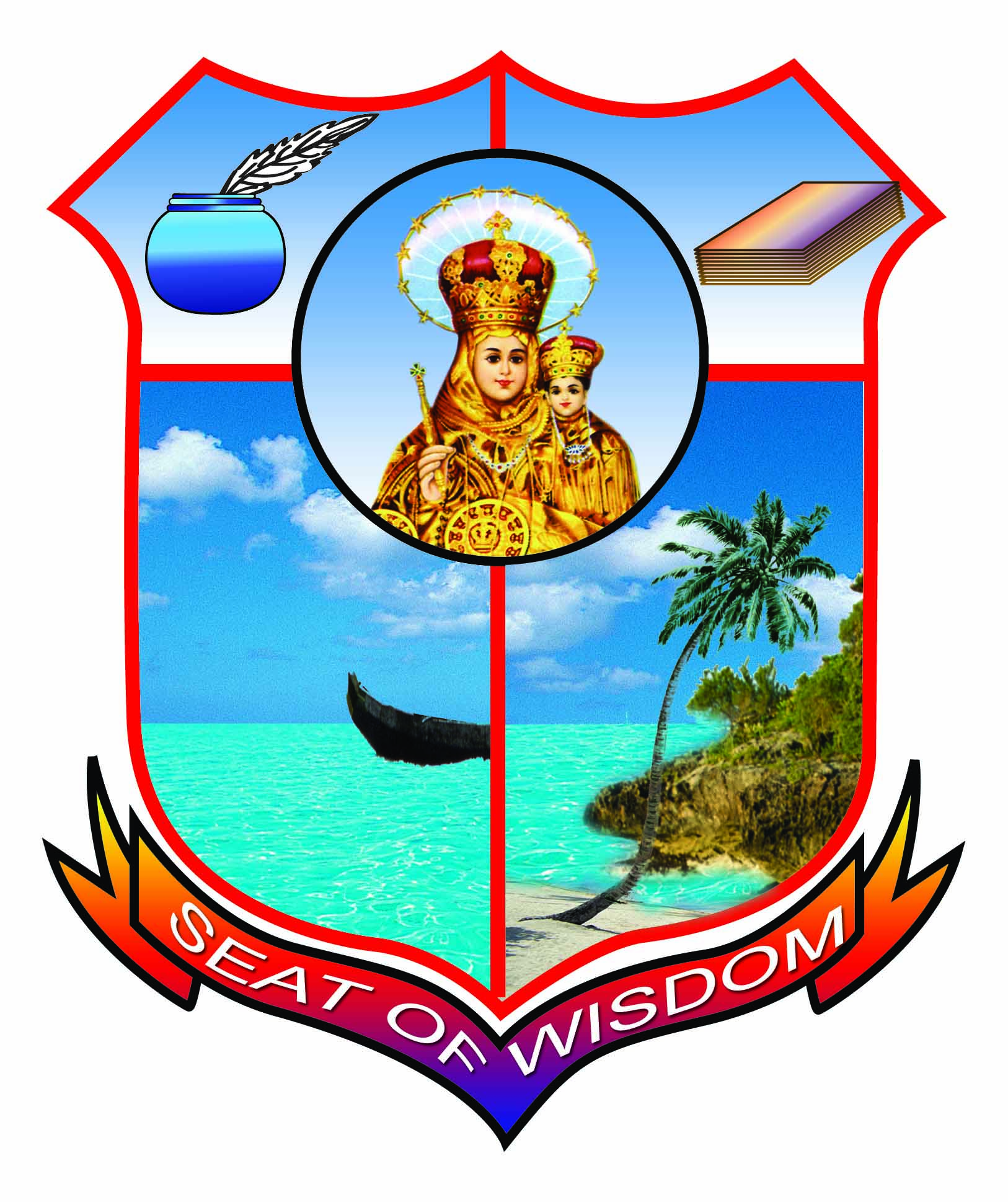 (Accredited with B++ by NAAC)(Approved by UGC under section 2(f) and 12(B) status)31st ROAD SAFETY AWARENESS PROGRAMME23-01-2020Programme ScheduleTime : 2.00 p.m						Venue : Fr. Lucas AuditoriumTamilthai Vazhuthu		Welcome Address 		: 	Dr. J. Johnson						 	Principal, AVCInaugural Address		:	Dr. E. John KulandaiCorrespondent, AVCSpecial Address			:	Mr. K. PalanisamyRTO, MarthandamChief Guest Address		:	Mr. Vishwesh B Shastri, IPSASP, ColachelPrize DistributionHonouringVote of Thanks			:	Dr. S. R. BrinthaVice Principal, AVCNational Anthem		*******************